Publicado en   el 18/06/2015 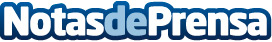 El “Internet de las cosas”, la revolución ya está aquíDatos de contacto:Nota de prensa publicada en: https://www.notasdeprensa.es/el-internet-de-las-cosas-la-revolucion-ya-esta Categorias: E-Commerce http://www.notasdeprensa.es